Рассмотрено и утверждено                         		Введено в действиена педагогическом совете                           		приказом директора №___колледжа                                                                            от «___» _____________20___ г.                        Протокол № 5                                                                   Директор ГБПОУ «ДЗК от «__» ______ 2017 г.                                                      им. А.А. Шарова» Председатель педсовета                                                   ___________Н.Я. Корнеев                  ГБПОУ «ДЗК им. А.А. Шарова»	  _____________Н.Я. Корнеев                                                           		 Положение об оценке эффективности профессиональной деятельности педагогических работников и сотрудников, выполняющих педагогическую нагрузкуОбщие положенияПоложение об оценке эффективности профессиональной деятельности педагогических работников (включая сотрудников, выполняющих педагогическую нагрузку) определяет цели, задачи, объект и процедуру оценки их педагогической деятельности, а также определяет порядок анализа, оценки практической работы педагогов Государственного бюджетного профессионального образовательного учреждения «Дубовский зооветеринарный колледж имени Героя Советского Союза А.А. Шарова» по направлениям и обобщения полученных результатов.Каждое направление деятельности педагога представлено в отдельном модуле, которые в совокупности представляют собой Карту эффективности профессиональной деятельности педагогических работников. Карта эффективности профессиональной деятельности педагогических работников и сотрудников, выполняющих педагогическую нагрузку, направлена на повышение их профессионально-педагогической компетентности, раскрытие творческого потенциала, повышения заработной платы. Оценка эффективности профессиональной деятельности выстраивается на основе результатов оценки экспертной комиссии и самооценки педагога. Объектом оценки является профессиональная компетентность педагогического работника и сотрудника, выполняющего педагогическую нагрузку. В нее включается проектирование, организация образовательного процесса и достигнутый результат, культура труда, межличностные коммуникации, умение инициативно и творчески решать профессиональные задачи, качество выполнения трудовых функций. Оценка эффективности профессиональной деятельности разрабатывается в соответствии с:Законом РФ от 29.12.2012 г. № 273-ФЗ «Об образовании в Российской Федерации»;Законом Волгоградской области от 6.03.2009 «Об оплате труда работников государственных учреждений Волгоградской области»;Постановление Администрации Волгоградской области от 19.01.2016 г.  № 4-п «Об общих требованиях к положениям  об оплате труда работников государственных  учреждений Волгоградской области»;нормативными документами комитета образования и науки Волгоградской области;уставом ГБПОУ «Дубовский зооветеринарный колледж имени Героя Советского Союза А.А. Шарова»»;полжением об оплате труда в Дубовском зооветеринарном колледже (приказ № 60-п от 30.05.2016, изменения приказ № 161-п от 31.08.2016); локальными актами.Основные задачиОсновными задачами определения оценки эффективности профессиональной деятельности являются:- создание условий для совершенствования профессионального мастерства педагогических работников и сотрудников, выполняющих педагогическую нагрузку, роста их творческого потенциала и объективной оценки результатов труда;- анализ деятельности педагогического работника и сотрудника, выполняющего педагогическую нагрузку, в соответствии с критериями педагогической деятельности и, как результат, принятием управленческих решений;- расчет в рамках стимулирующих доплат материального поощрения педагогических работников и сотрудников, выполняющих педагогическую нагрузку, с учетом набранных баллов за качество этой работы.Порядок проведения оценки эффективности профессиональной деятельности Оценка выставляется на основании карты эффективности профессиональной деятельности педагогических работников и сотрудников, выполняющих педагогическую нагрузку (далее - Карта эффективности). Карта эффективности заполняется педагогическим работником или сотрудником, выполняющим педагогическую нагрузку. Участие преподавателей в рейтинговой оценке деятельности является обязательным.Указанные в карте эффективности баллы учитываются только при наличии подтверждающих документов в портфолио педагогического работника или сотрудника, выполняющего педагогическую нагрузку.После заполнения карта эффективности вместе с портфолио представляется на рассмотрение должностных лиц, которые в соответствии со своей компетенцией утверждают результат деятельности педагогического работника или сотрудника, выполняющего педагогическую нагрузку.                                                                                                                                                3.5. Карты эффективности и портфолио должны быть представлены на рассмотрение должностных лиц не позднее, чем за неделю до заседания экспертной комиссии в соответствии с графиком, утвержденным директором колледжа.                                                                                3.6. Надлежащим образом оформленная карта эффективности с подписями всех должностных лиц, а также портфолио передаются на рассмотрение и утверждение экспертной комиссии колледжа. 3.7. Изменения в карту эффективности, не носящие принципиального характера и не изменяющие нормы настоящего положения, могут быть внесены в нее на заседании методического совета колледжа. 3.8.  В дальнейшем результаты вносятся в базу данных мониторинга результативности деятельности педагогических работников и сотрудников, выполняющих педагогическую нагрузку. 3.9.  Выплаты стимулирующего характера производятся пропорционально количеству баллов, набранных педагогом и сотрудником, выполняющим педагогическую нагрузку (конкретная сумма выплаты определяется в зависимости от наличия средств, предусмотренных на стимулирование).4. Экспертная комиссия колледжа4.1. В состав экспертной комиссии колледжа входят: директор - председатель экспертной комиссии, заместитель директора по учебной работе, заведующий отделом по методической работе, заведующий отделом по воспитательной работе, главный бухгалтер, заведующий отделениями, председатель профсоюзной организации колледжа, два преподавателя высшей квалификационной категории. Секретарь экспертной комиссии колледжа и два преподавателя высшей квалификационной категории - члены экспертной комиссии, - избираются на педагогическом совете сроком на один год. Функции экспертной комиссии колледжа.рассмотрение и утверждение карты эффективности; -  рассмотрение и разрешение всех спорных вопросов, касающихся оценки эффективности профессиональной деятельности педагогических работников и сотрудников, выполняющих педагогическую нагрузку. Экспертная комиссия заседает 1 раз в полугодие или 1 раз в год. Решение экспертной комиссии колледжа оформляется протоколом за подписью всех членов экспертной комиссии. Член комиссии, отказавшийся от подписи, дает письменное обоснование своего отказа. Данное решение передается на утверждение директору колледжа для издания приказа.II. Карта эффективности профессиональной деятельности педагогических работников.Карта эффективности профессиональной деятельности педагогических работников построена на следующих принципах:- сочетание внешней оценки и самооценки (оценка деятельности осуществляется экспертной комиссией и самим преподавателем);- ограничение количества баллов по каждому модулю («потолок» стимулирует преподавателей работать одинаково активно в различных направлениях).Карта эффективности представляет собой совокупность шести модулей (таблиц), отражающих основные направления деятельности педагога и особенности оценки полученных результатов:Каждый модуль включает в себя перечень критериев оценки педагогической деятельности, а также возможное количество баллов по каждому показателю. Баллы определяются объемом и степенью сложности выполненной работы. В графу «Наименование мероприятия» педагог самостоятельно вносит информацию о проделанной работе, перечисляет подтверждающие документы. Количество баллов по каждому показателю, указанное преподавателем, проверяется и утверждается соответствующим должностным лицом.Выплаты стимулирующего характера производятся пропорционально количеству баллов, набранных преподавателем либо сотрудником, выполняющим педагогическую нагрузку (конкретная сумма определяется в зависимости от наличия средств, предусмотренных на стимулирование).Указанные в карте эффективности баллы упитываются только при наличии подтверждающих документов в портфолио преподавателя.Заполненная карта эффективности подписывается педагогическим работником и представляется в у казанные сроки на рассмотрение экспертной комиссии колледжа.Таблица 1Уровень квалификации и профессиональной компетентности педагогического работника (включая сотрудника, выполняющего педагогическую нагрузку)(не более 100 баллов по всему модулю)Таблица 2Организация, проведение и участие педагогических работников в мероприятиях различного уровня(не более 100 баллов по всему модулю)Таблица 3Оперативность и качество оформления учебно-программной и учебно-методической документации(не более 100	баллов  по всему модулю)Таблица 4Создание условий для реализации творческих возможностей студентов на разных уровнях (в т.ч. НИРС, УИРС, проектная деятельность)(не более 100 баллов по всему модулю)Таблица 5Воспитательная работа (не более 50 баллов по всему модулю) При наличии классного руководства более, чем в одной учебной группе, баллы увеличиваются в размере, кратном количеству групп. Эффективность классного руководства оценивается в каждой группе отдельноТаблица 6Отрицательные показатели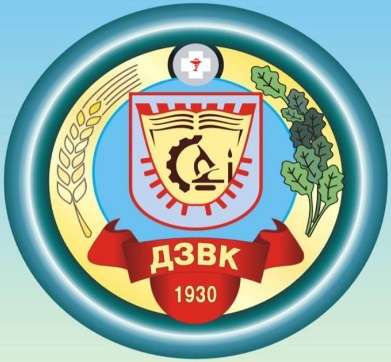 Комитет образования и науки Волгоградской областиГосударственное бюджетное профессиональное образовательное учреждение  «Дубовский зооветеринарный колледж имени Героя Советского Союза А. А. Шарова»Модуль 1 (таблица 1)Уровень квалификации и профессиональной компетентности педагогического работника и сотрудника, выполняющего педагогическую нагрузкуМодуль 2 (таблица 2)Организация, проведение и участие педагогических работников в мероприятиях различного уровняМодуль 3 (таблица 3)Оперативность и качество оформления учебно-программной и учебно-методической документацииМодуль 4 (таблица 4)Создание условий для реализации творческих возможностей студентов на разных уровнях, в т.ч. ПИРС, УИРС, проектная деятельностьМодуль 5 (таблица 5)Воспитательная работаМодуль 6 (таблица 6)Отрицательные показателиПоказатель(критерий)НаименованиемероприятияКол-вобалловПодписьдолжност-ного лицалица1.1. Показатели профессиональной компетентностиИспользование педагогических технологий и современных форм и методов активного обучения. Указывается только при условии проведенного открытого урока, внеклассного мероприятия, мастер-класса, семинара, иного мероприятия с приложением соответствующих конспектов мероприятий, иллюстрирующих применение педагогических технологий, современных форм и методов активного обучения1 за каждый вид технологийОбобщение опыта работы по различным направлениям образовательного процесса (за одну работу) объемом не менее 2 п.л. (32 страницы) с представлением справки об обобщении опыта работы Оценивается по следующим критериям:актуальность, значимость, новизна, научная обоснованность, эффективность, стабильность результатов, рациональность, воспроизводимость, творческий характер, востребованность в образовательном процессе0-10 (1 за каждый критерий)Совершенствование учебно-методического обеспечения дисциплины:- создание впервые рабочей программы по учебной дисциплине, модулю (качественное и своевременное выполнение) за каждую программуОценивается по следующим критериям: - соответствие требованиям ФГОС СПО, - объем максимальной нагрузки (часов)до 10- корректировка рабочих программ учебных дисциплин, модулей (качественное и своевременное выполнение) за каждую программу. Оценивается по следующим критериям:- соответствие требованиям ФГОС СПО,- объем максимальной нагрузки (часов)0-5- пособия, утвержденные на заседании ПЦК (при корректировке существующих) (за каждую разработку). Оценивается по следующим критериям:качество содержания,практическая применимость в образовательном процессеобъем не менее 1 п.л.0-10- методические разработки с грифом УМО Волгоградской области, УМО ЮФО, УМО РФ (за каждую разработку) в зависимости от уровня грифа5/7/10Публикации- в печатных изданиях (за каждую работу)5- в электронных СМИ (различные сайты) (за каждую работу)3Оказание методической помощи начинающим преподавателям, имеющим до 3 лет корпоративного стажа (наставничество) по решению предметной (цикловой) комиссии при представлении выписки из протокола заседания П(Ц)К3 (за каждого подопечного)Участие в экспертной деятельности различного уровня и направленности с предоставлением подтверждающих документов (за каждое мероприятие): Аттестация педагогических работников и аккредитация образовательных учреждений.Участие в жюри конкурсов различного уровняРазличного уровняразличного уровня:до 15международный15всероссийский10региональный / областной5городской3внутриколледжный11.2. Показатели информационной компетентности- использование в учебном процессе различных программных средств (1C Колледж, Moodle идр.)до 10ВСЕГО по модулю 1не более 100 балловПоказатель (критерий)НаименованиемероприятияКол-вобалловПодписьдолжност-ного лицаОрганизация и проведение открытых уроков, семинаров, круглых столов, мастер- классов, внеклассных мероприятий, конференций и иных мероприятий на различных уровнях с оформлением методических материалов в установленном порядке (за каждое мероприятие)международный30всероссийский25региональный/областной20городской15внутритехникумовский10Активное участие в мероприятиях педагогической направленности различных уровней (выступление) очное/заочное: заочное участие оценивается в 2 раза меньше (за каждое мероприятие)международный10всероссийский9региональный/областной8городской7внутриколледжныйДо 6Пассивное участие в мероприятиях педагогической направленности различных уровней (присутствие) очное/заочное: заочное участие оценивается в 2 раза меньше (за каждое мероприятие)международный5всероссийский4региональный/областной3городской2внутриколледжный1Участие в профессиональных конкурсах различного уровня очное/заочное: точное участие оценивается в 2 раза меньше (за каждое мероприятие)международный20всероссийский20региональный/областной15городской10внутриколледжный5Победители и призеры профессиональных конкурсов различного уровня очное/заочное: заочное участие оценивается в 2 раза меньше (за каждое мероприятие)международный30всероссийский25региональный/областной20городской15внутриколледжный10ВСЕГО по модулю 2не более 100 балловПоказатель (критерий)НаименованиематериаловКол-вобалловПодписьдолжност-ного лицаРабочие программыдо 10КТПдо 10Учебные журналыдо 10Индивидуальные планы и отчеты по УМР, планы и отчеты по ВРдо 10Планы П(Ц)К (для председателей ПЦК)до 10Материалы контрольных срезовдо 5Комплекты оценочных средств по дисциплине, курсу, модулюдо 10Экзаменационные материалы по дисциплине, курсу, модулюдо 10Успеваемость по итогам учебного года (семестра):71-80%381-90%791-100%10Качество по итогам учебного года (семестра):11-20%121-30%331-40%741-100%10Качественная организация еженедельных дополнительных занятий по учебной дисциплине с предоставлением журнала ведения д/з с указанием тематики занятий, индивидуальных консультацийдо 10Всего по модулю 3не более 100 балловПоказатель (критерий)НаименованиематериаловКол-вобалловПодписьдолжност-ного лицаУчастие студентов в предметных олимпиадах, конкурсах, викторинах и т.н. (за одного студента/команду) очное/заочное: заочное участие оценивается в 2 раза меньшемеждународный7всероссийский5региональный/областной3городской2внутриколледжный1Победители и призеры (1-3 места) очных предметных олимпиада, конкурсов, викторин и т.п. (за одного студента/команду)очное/заочное: заочное участие оценивается в 2 раза меньшемеждународный9всероссийский7региональный/областной5городской4внутриколледжный3Участие студентов в предметных научно- практических конференциях (за одну работу) очное/заочное: заочное участие оценивается в 2 раза меньшемеждународный8всероссийский6региональный/областной4городской3внутритехникумовский2Победители и призеры (1-3 места) очных предметных научно-практических конференций (за одну работу) очное/заочное: заочное участие оценивается в 2 раза меньшемеждународный10всероссийский8региональный/областной6городской5внутриколледжный4Участие студентов в конкурсах профессионального мастерства. Соответствующий уровень признается в зависимости от состава участников; если участники - студенты только ГБОУ СПО «ВПТ», - уровень является внутритех- никумовским (за одного студента/команду)международный10всероссийский9региональный/областной8городской5внутриколледжный3Победители и призеры (1-3 места) очных конкурсов профессионального мастерства. Соответствующий уровень признается в зависимости от состава участников: если участники - студенты только ГБОУ СПО «ВПТ», - уровень является внутритехникумов- ским (за одного студента/команду)международный15всероссийский12региональный/областной10городской7внутриколледжный5Организация сертификации студентов в рамках профессиональной деятельности при участии социальныхпартнеров (за одного студента)очное/заочное: заочная (дистанционная) сертификация оценивается в 2 раза меньшемеждународный4всероссийский3региональный/областной2городской1Всего по модулю 4не более 100 балловПоказатель (критерий)НаименованиемероприятияКол-вобалловПодписьдолжност-ного лицаУчастие группы в общественной жизни колледжа (качественная подготовка классным руководителем студенческой группы к участию в различных мероприятиях)до 2 за каждое мероприятиеУчастие студентов группы в конкурсах, викторинах и других мероприятиях воспитательной направленности различного уровня (конкурсы рисунков, сочинений, фото и др.)до 2 за каждое мероприятиеОрганизация участия группы в культурных мероприятиях запределами колледжа (спектакли, выставки, экскурсии) по инициативе и в соответствии с распоряжением администрации колледжа(при условии проведения данного вида работы в нерабочее время)до 10 за каждое мероприятиеОрганизация участия группы в культурных мероприятиях за пределами колледжа (спектакли, выставки, экскурсии) по инициативе классного руководителя(при условии проведения данного вида работы в нерабочее время)до 10 за каждое мероприятиеПоложительная динамика посещаемости студентов группы (с учетом контингента)до 5Сохранность контингента не ниже 90%до 5Работа с родителями (разнообразие форм работы), в т.ч. индивидуальнаядо 5Прочие неучтенные достижения (наличие авторской целевой воспитательной программы, проекта, портфолио и др.)до 5Всего по модулю 5не более 50 балловПоказатель (критерий)ОбоснованиеКол-во балловПодпись должностного лицаОбоснованные жалобы со стороны родителей и студентов на действия педагогических работников и сотрудников, выполняющих педагогическую нагрузку (при наличии письменных обращений к администрации)до 50Невыполнение плана учебно-методической работы колледжа без уважительных причиндо 50Невыполнение либо несвоевременное выполнение требований по представлению необходимой учебно- нормативной документации (рабочая программа, КТП)до 50Невыполнение либо несвоевременное выполнение требований по представлению необходимой учебно-методической документации (индивидуальный план учебно-методической работы, поурочный план, отчетная документация по учебно-методической работе, методическое обеспечение дисциплин, курсов, модулей)до 50Невыполнение либо несвоевременное выполнение требований по представлению необходимой учебной документации (журнал, рапортичка, ведомость, отчетная документация)до 50Несоблюдение техники безопасности на учебных занятиях, внеклассных мероприятиях и т.п.до 50Всего по модулю 6Итого по модулямнабрано баллов